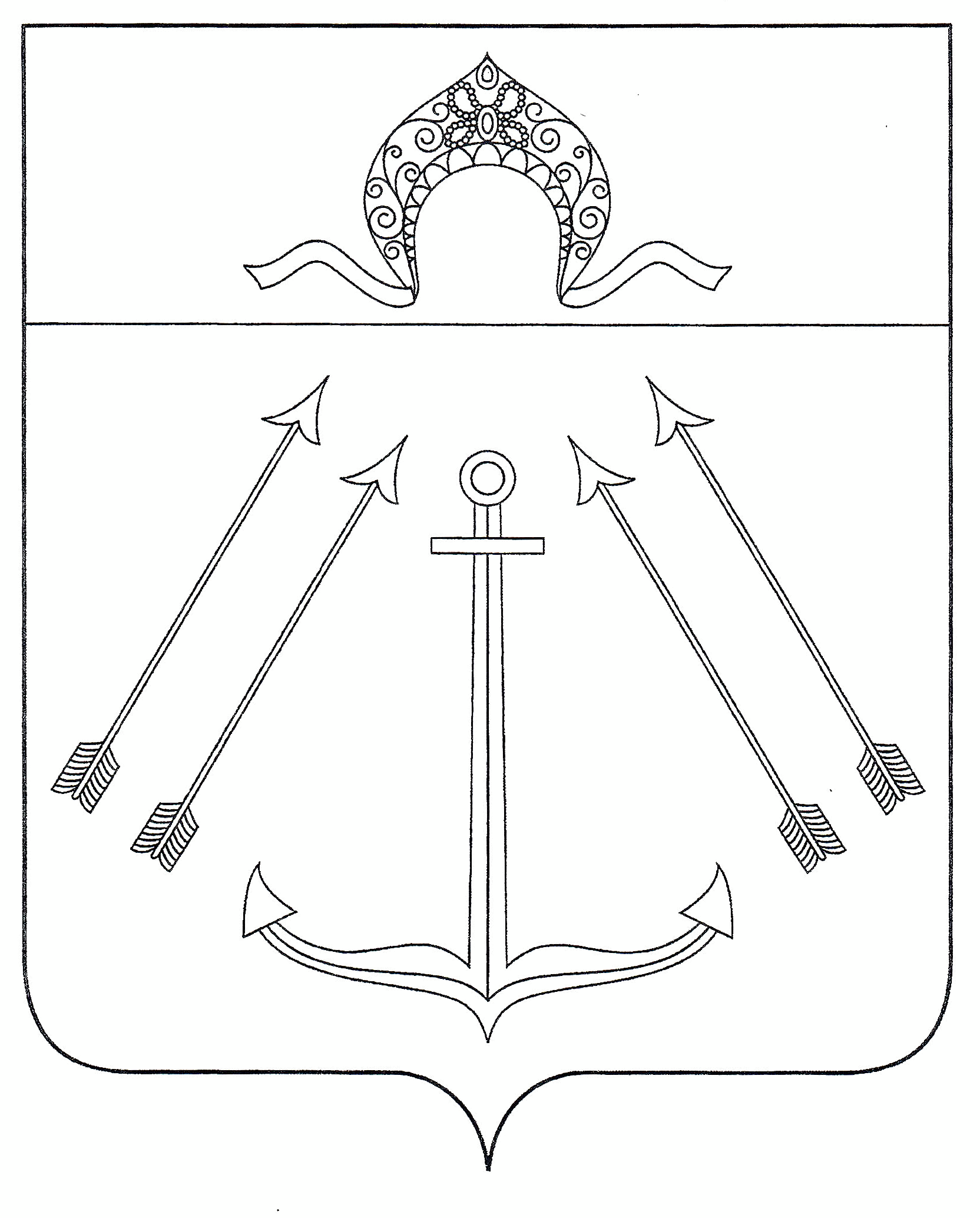 СОВЕТ  ДЕПУТАТОВ ПОСЕЛЕНИЯ  КОКОШКИНО   В ГОРОДЕ МОСКВЕ	_______________________________________________________________________проект  	РЕШЕНИЕ                                                       от _________________  года № О наименовании безымянных проездов на территории поселения КокошкиноНа основании Федерального закона от 6 октября 2003 года № 131-ФЗ «Об общих принципах организации местного самоуправления в Российской Федерации», Закона города Москвы от 08.10.1997 №40-70 «О наименовании территориальных единиц, улиц и станций метрополитена города Москвы», Протокола рабочего совещания от 06.10.2021 №137 Городской межведомственной комиссией по наименованию территориальных единиц, улиц, станций метрополитена, организаций и других объектов города Москвы, Совет депутатов поселения Кокошкино решил:Наименовать безымянные проезды №№7002, 7003, 7008, расположенные в границах поселения Кокошкино - «Зайцевское шоссе».Направить настоящее решение в течение трех дней со дня его принятия в Департамент культурного наследия города Москвы. Опубликовать настоящее решение в информационном бюллетене администрации поселения Кокошкино и разместить на официальном сайте администрации поселения Кокошкино информационно-телекоммуникационной сети «Интернет».Контроль за исполнением настоящего решения возложить на главу поселения Кокошкино Сорокина Е.В.Глава поселения Кокошкино            	           		             Е.В. СорокинСогласовано:Начальник отдела бухгалтерского учетаи отчетности - главный бухгалтер администрации                                       Т.А. ЛыгинаНачальник отдела правовогои кадрового обеспечения								    Е.Н. Гречишных